Утверждаю:Начальник: Н.М.Семёнова ________  __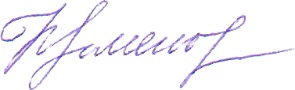 от «__» сентября 2019 года №_________________План мероприятий («дорожная карта»)по повышению качества образования в МР «Вилюйский улус (район)» на 2019-2022№Наименование мероприятияСрокиОтветственныеОжидаемый результатОрганизационное сопровождение плана по повышению качества образованияОрганизационное сопровождение плана по повышению качества образованияОрганизационное сопровождение плана по повышению качества образованияОрганизационное сопровождение плана по повышению качества образованияОрганизационное сопровождение плана по повышению качества образования1Планирование деятельности по повышению качества образования.АвгустОМиОКОРазработка плана по повышению качества образования2Разработка муниципальной программы повышения качества образования в ШНРО НСУАвгуст, сентябрьКомиссияРазработка программы повышения качества образования ШНОР3Реализация муниципальной программы «Одаренные дети»В течении годаОтделы УУООпределит основные задачи и направления работы с детьмиАналитическое и организационно-методическое сопровождение развития качества образованияАналитическое и организационно-методическое сопровождение развития качества образованияАналитическое и организационно-методическое сопровождение развития качества образованияАналитическое и организационно-методическое сопровождение развития качества образованияАналитическое и организационно-методическое сопровождение развития качества образования1Проведение комплексного анализа результатов по оценочным процедурам (ГИА, ВПР, УДКР итд).Сентябрь-ноябрьОМиОКООтчет2Подготовка адресных рекомендаций по результатам проведенного анализаОктябрь-ноябрьОМиОКОАдресные рекомендации для ОООрганизационно-методическое и технологическое сопровождение оценочных процедурОрганизационно-методическое и технологическое сопровождение оценочных процедурОрганизационно-методическое и технологическое сопровождение оценочных процедурОрганизационно-методическое и технологическое сопровождение оценочных процедурОрганизационно-методическое и технологическое сопровождение оценочных процедур1Разработка и реализация плана-графика Всероссийских проверочных работ (далее-ВПР), анализ результатов ВПР и подготовка рекомендацийСогласно графикуОМиОКОСправка, рекомендации2Организация и проведение Улусных диагностических контрольных работ для 5,6,7,8,9,10,11 классовОктябрь, декабрь, март, апрельОМиОКОСправка, рекомендации3Организация и проведение проекта «Я сдам ГИА» для слабоуспевающих выпускников по результатам УДКР 9 и 11 классов Работа каникулярных школОМиОКОРекомендации4Реализация и проведение муниципальных проектов нацеленных на создание условий развития одаренных детей:- Проект «Надежда Вилюйской школы» на базе Чочунская СОШ»- проект «Центр математического единства» на базе МБОУ «Хампинская СОШ»;-проект «РЦЕН», «3-летие английского языка» на базе «Вилюйская Гимназия»  Работа каникулярных школОтделы УУОСправки, рекомендации4Организация Экспресс-консультации по математике для обучающихся с 9 по 11классы на базе МБОУ «Хампинская СОШ» Центра  математического единстваРабота каникулярных школИМЦСправка, рекомендации5Проведение мониторинговых обследований на муниципальном уровне, направленных на:- выявление результативности и эффективности деятельности школ;- выявление МОО, показывающих низкие образовательные результаты;- выявление динамики показателей качества образования в МОО (по результатам внутренней и внешней экспертизы)ЕжегодноОМиОКОСправка, рекомендации6Формирование списка школ, работающих в сложных социальных условиях и показывающих низкие образовательные результатыЕжегодноОМиОКОРекомендацииМероприятия по повышению квалификации качества образованияМероприятия по повышению квалификации качества образованияМероприятия по повышению квалификации качества образованияМероприятия по повышению квалификации качества образованияМероприятия по повышению квалификации качества образования1Организация семинаров, совещаний по повышению качества образования для руководителей ОО, методических объединений, заместителей директоров по УР, учителей-предметниковВ течении годаИМЦ, ОМиОКОМетодическое сопровождение для учителей-предметников2Поддержка участия учащихся школ, работающих в сложных социальных условиях, в конкурсах и межшкольных проектах на муниципальном и региональном уровнеВ течении годаОтделы УУОРекомендации3Реализация МСОКО в ООСогласно плану-графикуМКУ «ВУУО», ОМиОКО, ООВедение мониторинга по ОО 4Семинары в рамках методических объединений учителей-предметников: - решение учителями заданий ОГЭ, ЕГЭ в рамках устранения дефицита знаний; - разбор заданий (из допущенных ошибок на ГИА); - качество преподавания предмета; - решение олимпиадных заданий    -   Повышение педагогической компетенции, учебно-методическое сопровождение при подготовке к олимпиадам совместно со специалистами ИРОСогласно плануУМО, ИМЦ, ОМиОКОСправка, рекомендацииИнформационное сопровождение по повышению качества образованияИнформационное сопровождение по повышению качества образованияИнформационное сопровождение по повышению качества образованияИнформационное сопровождение по повышению качества образованияИнформационное сопровождение по повышению качества образования1Информационное сопровождение раздела МСОКО на сайте МКУ «ВУУО»В течении годаУУОИнформирование населения по повышению качества образования2Освещение вопросов развития качества образования в рамках семинаров («Сентябрьское совещание», «Февральское совещание»).Согласно плану-графикуУУО, ООИнформирование педагогических работников о реализации «дорожной карты»